                                                T.C.
               AĞRI İBRAHİM ÇEÇEN ÜNİVERSİTESİ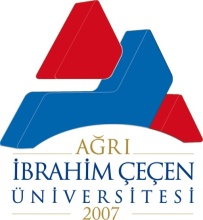                     Patnos Meslek Yüksekokulu Müdürlüğü  ……………………………………… ..Bölümü Başkanlığına                                                                                          Ders Muafiyet Başvuru DilekçesiDaha önce …………………………………………………………… Üniversitesi ……………………………………… Fakültesi/Meslek Yüksekokulu/Yüksekokulu………………………………………………………….Bölümü/………………………………………………Programında almış ve başarmış olduğum derslere karşılık olarak aşağıda belirttiğim ders/derslerden muaf olmak istiyorum.	Gereğinin yapılmasını arz ederim.                                                                                                                                                                             İmza  :										                      Tarih :EKİ: 1- Transkript (……Adet )         2- Muaf olunması talep edilen derslerin (daha önce alınan ve başarılı olunan derslerin) içerikleri ( ….. Sayfa )                                                                                                  1                                                                                         2KİMLİK BİLGİLERİ  (Tüm Alanları Doldurunuz)KİMLİK BİLGİLERİ  (Tüm Alanları Doldurunuz)Adı ve Soyadı Öğrenci No Bölümü Telefon e-posta Daha Önce Aldığım ve Başarmış Olduğum DerslerDaha Önce Aldığım ve Başarmış Olduğum DerslerMuaf olmak istediğim derslerMuaf olmak istediğim derslerMuaf olmak istediğim derslerADIKREDİSİKODUADIKREDİSİDaha Önce Aldığım ve Başarmış Olduğum DerslerDaha Önce Aldığım ve Başarmış Olduğum DerslerMuaf olmak istediğim derslerMuaf olmak istediğim derslerMuaf olmak istediğim derslerADIKREDİSİKODUADIKREDİSİ